PADLETPadlet es una excelente opción para guardar y compartir diferentes contenido multimedia sin complicarnos con demasiadas opciones. Podemos utilizarlo como un archivo personal o como una pizarra colaborativa.La dinámica de Padlet (ex Wallwisher) es muy simple, se presenta como un tablero en blanco que podremos utilizar a nuestra voluntad con solo arrastrar y soltar los elementos que queremos guardar… imágenes, videos, audio, presentaciones. Podemos integrar contenido desde nuestro equipo, webcam o insertando una URL.Tiene muchísimas opciones de personalización. Además de poder agregar títulos y descripciones a cada uno de los elementos que subimos a Padlet, podemos optar por agregar una imagen de fondo, escoger el formato de presentación, configurar las notificaciones, señalar si será una pizarra pública o privada, entre otras opciones.Aunque no es necesario registrarnos para acceder a Padlet y crear nuestra pizarra, podremos tener más control de las opciones si nos creamos una cuenta. Las formas en que podemos utilizar Padlet son muchas, por ejemplo, como recurso educativo al implementar una forma fácil de crear proyectos colaborativos, como un collage, para crear listas de tareas, compartir información, etc. Y sin dudar es una excelente alternativa para aquellos que no tengan experiencia en compartir contenido en la web, como personas mayores.Si queremos ver algunas ideas creativas de cómo utilizar Padlet, podemos acceder a los tableros públicos que han compartido algunos usuarios desde la galería de la plataforma.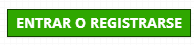 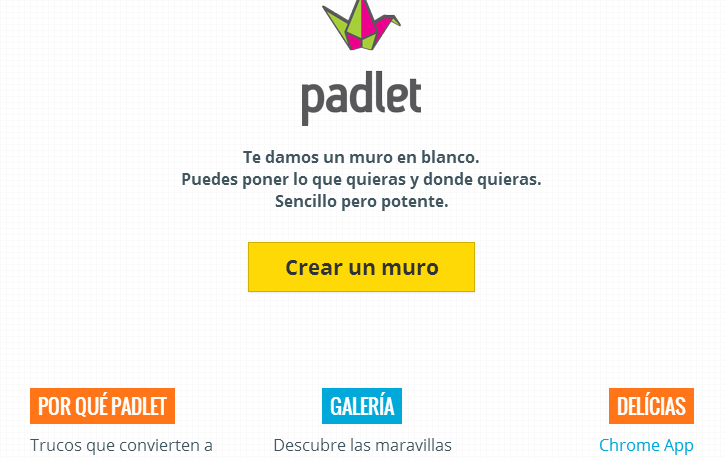 Estás en un muro de Padlet. Es como un trozo de papel en blanco para tu computador.CREARPuedes crear un nuevo muro haciendo clic aquí o haciendo clic en el  Crear muro opción en la barra lateral.Toca la  Modificar panel de un muro para ver todo lo que puedes modificar.Si creas un muro sin iniciar sesión o sin registrarte, es posible que no puedas editarlo transcurridas 24 horas. Posiblemente podrás publicar en él, pero no podrás cambiar el título, la configuración de privacidad, etc.LEERPara ver una versión expandida de una entrada o sus archivos multimedia adjuntos, solo debes hacer clic en ella.Una vez expandido, utiliza las teclas de dirección izquierda y derecha para desplazarte por las entradas.ESCRIBIRAGREGAR UNA ENTRADAHaz doble clic para agregar una nueva entrada, oArrastra un archivo desde el computador.AGREGAR TEXTO ENRIQUECIDO (NEGRITA, CURSIVA, COMILLAS, CÓDIGO, LISTAS)Simplemente selecciona las palabras que quieres "enriquecer" y aparecerá una barra de herramientas con las acciones necesarias, oUtiliza los siguientes métodos abreviados de teclado:NegritaCtrl + bCursivaCtrl + iLista numeradaCtrl + kLista con viñetasCtrl + jSuperíndiceCtrl + lSubíndiceCtrl + hDeshacerCtrl + zRehacerCtrl + Shift + zAumentar sangríaPestañaDisminuir sangríaMayús + TabBorrar formatoCtrl + mAGREGAR MULTIMEDIAEn la parte inferior de la entrada, existen opciones para agregar un vínculo, subir un archivo o tomar una foto desde una webcam.Puedes agregar cualquier tipo de archivo/vínculo: vídeos, imágenes, documentos.ARRASTRARSolo tienes que arrastrar. En serio, ¿cómo se explica esto?En dispositivos táctiles, mantén pulsado durante un segundo antes de empezar a arrastrar, para evitar arrastres accidentales.CAMBIO DE TAMAÑODispositivos no táctiles: Arrastra la esquina inferior derecha.Dispositivos táctiles: ¡Reduce!EDITAR Y MODERARSólo el autor y el propietario del muro pueden editar o eliminar una entrada.Haz doble clic/pulsa para editar una entrada.Para moderar entradas, visita el muro. Las entradas que requieren moderación incluyen una casilla de confirmación en la parte inferior.COMPARTIRCada muro tiene una URL exclusiva que puedes distribuir.Puedes incrustar un muro en blogs y en otros sitios.Puedes suscribirte a un muro vía RSS.Para obtener la URL, el código para insertar y otras opciones para compartir, visita  Compartir opción en la barra lateral.}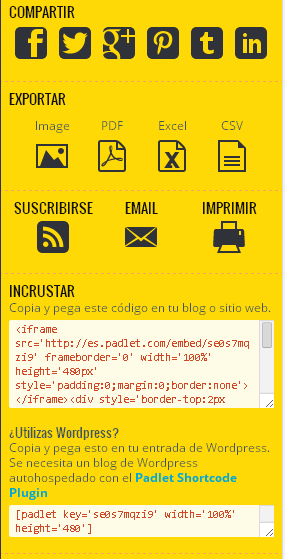 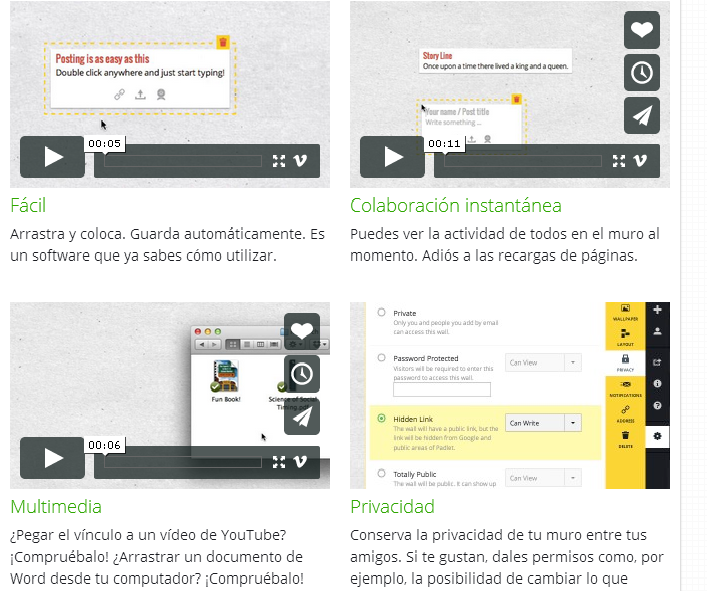 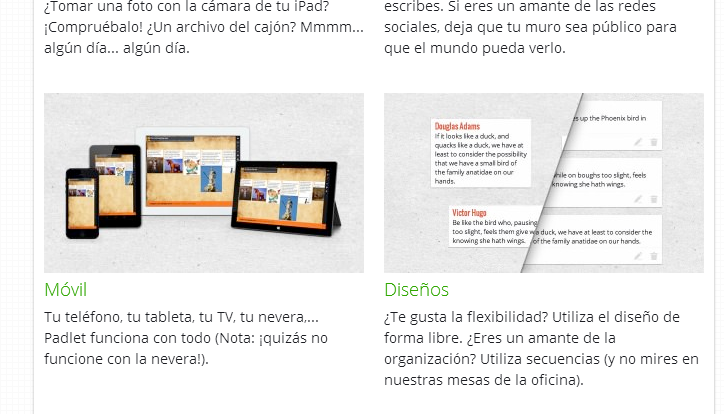 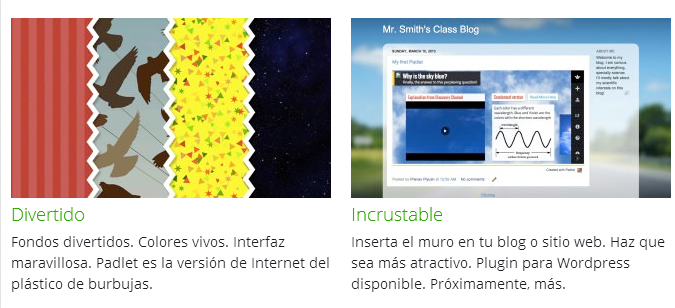 PARA CREAR UN FONDO O PAPEL TAPIZ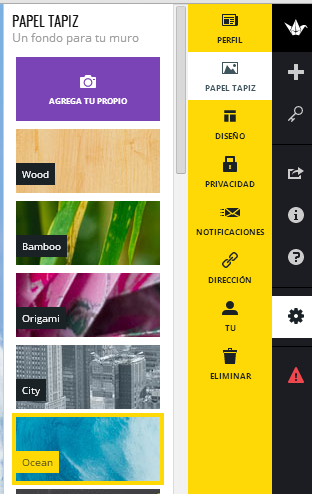 PARA EL DISEÑO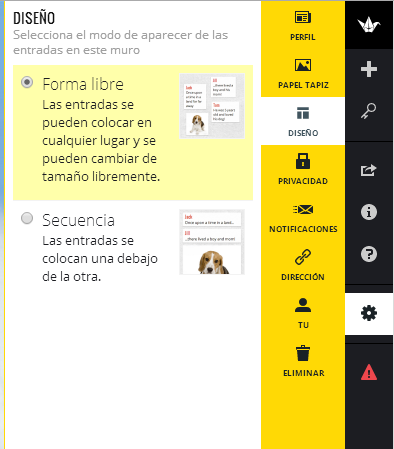 PARA LA PRIVACIDAD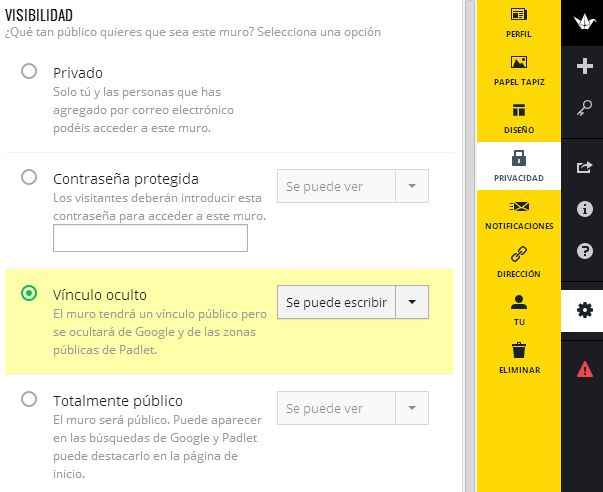 